5-G DEADLY RADIATION IS COVERING THE EARTHTHE HISTORY, THE BUILD UP, AND THE UNLEASHINGPART II     In Part I, I gave you a list of health-destroying properties of 5-G radiation. I will be reporting on many ways that we are being inundated with radiation, our planet dying because of it, and human beings dying as a result of it. 5-G radiation is already blanketing the earth via thousands of satellites. This 5th generation of WiFi speed and efficiency is not the reason why it is a historic first. 5-G has built on 2G, 3G, and 4-G internet “generations,” but 5-G has a far different purpose than just speeding up our ability to have faster internet service. It is expressly designed as a 1) depopulation weapon, 2) a mind-control weapon, and 3) a direct target weapon in warfare, for crowd control, individual targeting, or mass population targeting.      5-G didn’t just pop out over night--it has a build-up history. It is now in process of being unleashed over the entire world for the real purposes of 1-3 above.      Please refer to my article on 5-G, “5-G – Satan’s Latest Gift to Humanity and Planet Earth,” Mikvah of Present Reality.“How Heinrich Hertz Discovered Radio Waves” by The Doc - Famous Scientists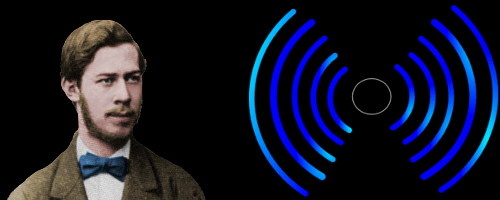       Excerpts: “In November 1886 Heinrich Hertz became the first person to transmit and receive controlled radio waves. Considering how indispensable his wireless transmissions quickly became, it seems a little odd looking back that he had no practical purpose in mind for the radio or Hertzian waves he discovered.      This was an experimental triumph. Hertz had produced and detected radio waves. Strangely, though, he did not appreciate the monumental practical importance of his discovery…***` do not think that the wireless waves I have discovered will have any practical application.’  Heinrich Hertz 1890     In fact Hertz’s waves would soon change the world. By 1896 Guglielmo Marconi had been granted a patent for wireless communications. By 1901 he had made a wireless transmission across the Atlantic Ocean from Britain to Canada. By the early 1900s technically minded people were building their own spark transmitters at home”      I highly recommend the very well-known book Angels Don’t Play This HAARP by Dr. Nick Begich and Jeanne Manning. It will give you an astounding background on what has now developed into 5-G. Recently I’ve heard several watchmen quoting from this book in relationship to the blanketing of earth by 5-G deadly radiation.      Below are a few pictures to give you an idea of what Begich and Manning are        talking about. There are several other Ionospheric heaters in the world, but thebiggest and the baddest of them is in Alaska, called “H.A.A.R.P.,” which stands for High Frequency Active Auroral Resonance Project.  Dane Wigington ofgeoengineering.org wrote an article entitled: “HAARP, A Weapon of Mass Destruction.” He quotes from Dr. Begich’s book.  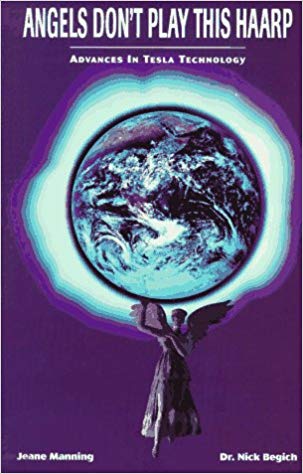 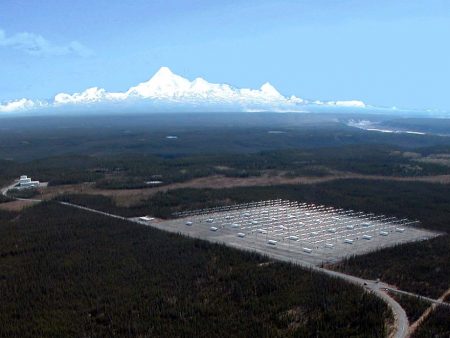                                      Arial view of the facility near Fairbanks, Alaska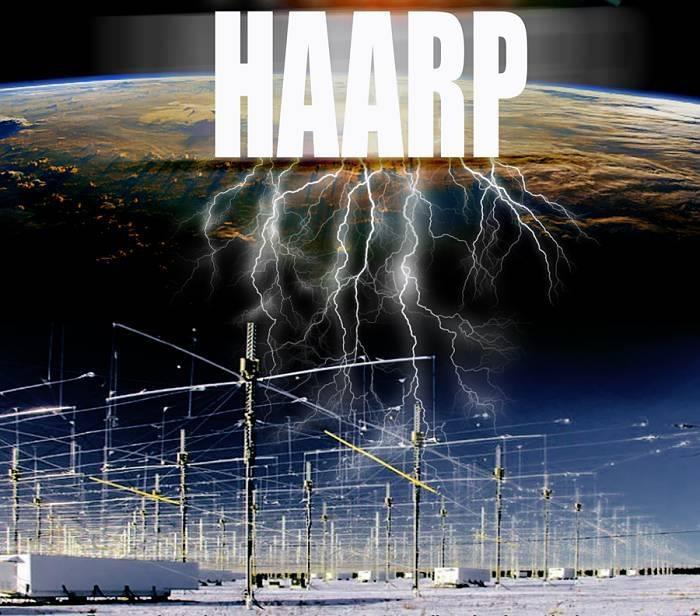 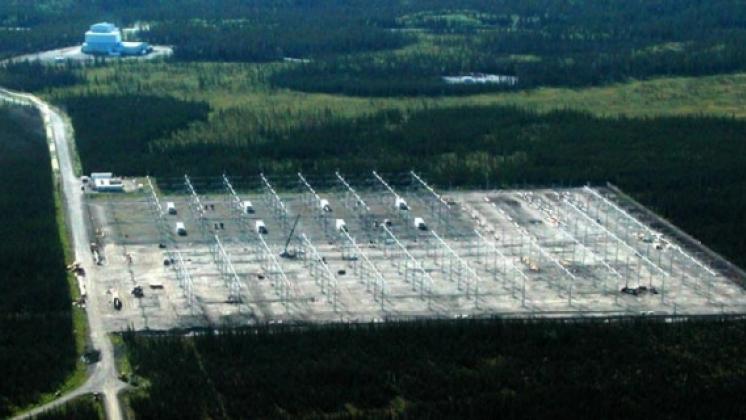 Excerpts from Dane Wigington’s article: “HAARP, A Weapon of Mass Destruction”:     “HAARP is the acronym many people recognize; it is an "ionosphere heater" facility in Alaska. Mainstream media and the military industrial complex tried to convince the public that HAARP was going to be completely dismantled by the summer of 2014, but did this happen? No, and now it seems HAARP has been funded through 2015, the lies never end when the government is involved. What many people don't know is that the Alaskan HAARP facility is only one of many major ground based ionosphere heaters around the world. This global network of incredibly powerful ionosphere heaters is wreaking havoc on the climate system and the biosphere as a whole.The Military's Pandora's BoxSource: haarp.net, article by Dr. Nick Begich and Jeanne Manning      “This article was prepared to provide a summary of the contents of a book written in 1995 which describes an entirely new class of weapons. The weapons and their effects are described in the following pages. The United States Navy and Air Force have joined with the University of Alaska, Fairbanks, to build a prototype for a ground based `Star Wars’ weapon system located in…Alaska.’ 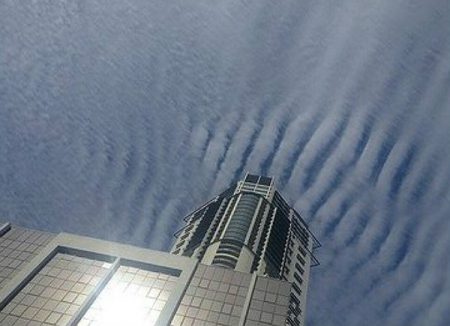 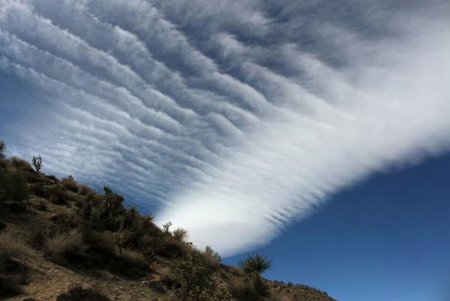 “HAARP Boils the Upper Atmosphere” This cloud effect is showing up everywhere     “HAARP will zap the upper atmosphere with a focused and steerable electromagnetic beam. It is an advanced model of an "Ionospheric Heater." (The ionosphere is the electrically-charged sphere surrounding Earth's upper atmosphere. It ranges between 40 to 60 miles above the surface of the Earth.) Put simply, the apparatus for HAARP is a reversal of a radio telescope; antenna send out signals instead of receiving.      HAARP is the test run for a super-powerful radiowave-beaming technology that lifts areas of the ionosphere by focusing a beam and heating those areas. Electromagnetic waves then bounce back onto earth and penetrate everything — living and dead.        HAARP publicity gives the impression that the High-frequency Active Auroral Research Program is mainly an academic project with the goal of changing the ionosphere to improve communications for our own good. However, other U.S. military documents put it more clearly — HAARP aims to learn how to "exploit the ionosphere for Department of Defense purposes." Communicating with submarines is only one of those purposes.”       Yedidah’s input: Ionosphere heaters are a military weapons project, which militaries want to use even in outer space to zap the “beams” onto the earth in warfare. By zapping the Ionosphere, they are directing its heat back into the earth, into the oceans, and claiming “global warming,” when the earth is actually in a cooling cycle. President Eisenhower warned us about “The Industrial Military Complex.” Oh how Revelation 11:18 comes into reality here, for Messiah will come and “destroy those that destroy the earth.”              Wigington: “…Looking at the other patents which built on the work of a Texas' physicist named Bernard Eastlund, it becomes clearer how the military intends to use the HAARP transmitter. It also makes governmental denials less believable. The military knows how it intends to use this technology, and has made it clear in their documents. The military has deliberately misled the public, through sophisticated word games, deceit and outright disinformation.  The military says the HAARP system could:       Give the military a tool to replace the electromagnetic pulse effect of atmospheric thermonuclear devices (still considered a viable option by the military through at least 1986)…Provide a way to wipe out communications over an extremely large area, while keeping the military's own communications systems working…Two Alaskans put it bluntly. A founder of the NO HAARP movement, Clare Zickuhr, says `The military is going to give the ionosphere a big kick and see what happens…HAARP is an experiment in the sky, and experiments are done to find out something not already known.’ Independent scientists told Begich and Manning that a HAARP-type `skybuster’ with its unforeseen effects could be an act of global vandalism.  HAARP HISTORY     The patents described below were the package of ideas which were originally controlled by ARCO Power Technologies Incorporated (APTI), a subsidiary of Atlantic Richfield Company, one of the biggest oil companies in the world. APTI was the contractor that built the HAARP facility. ARCO sold this subsidiary, the patents and the second phase construction contract to E-Systems in June 1994.  E-Systems is one of the biggest intelligence contractors in the world — doing work for the CIA, defense intelligence organizations and others. $1.8 billion of their annual sales are to these organizations, with $800 million for black projects — projects so secret that even the United States Congress isn't told how the money is being spent. E-Systems was bought out by Raytheon, which is one of the largest defense contractors in the world.       In 1994 Raytheon was listed as number forty-two on the Fortune 500 list of companies. Raytheon has thousands of patents, some of which will be valuable in the HAARP project. The twelve patents below are the backbone of the HAARP project, and are now buried among the thousands of others held in the name of Raytheon. Bernard J. Eastlund's U.S. Patent # 4,686,605, "Method and Apparatus for Altering a Region in the Earth's Atmosphere, Ionosphere; and/or Magnetosphere,’ was sealed for a year under a government Secrecy Order.       The Eastlund Ionospheric Heater was different; the radio frequency (RF) radiation was concentrated and focused to a point in the ionosphere. This difference throws an unprecedented amount of energy into the ionosphere. The Eastlund device would allow a concentration of one watt per cubic centimeter, compared to others only able to deliver about one millionth of one watt.       This huge difference could lift and change the ionosphere in the ways necessary to create futuristic effects described in the patent. According to the patent, the work of Nikola Tesla in the early 1900's formed the basis of the research.       Eastlund's patent said the technology can confuse or completely disrupt airplanes' and missiles' sophisticated guidance systems. Further, this ability to spray large areas of Earth with electromagnetic waves of varying frequencies, and to control changes in those waves, makes it possible to knock out communications on land or sea as well as in the air.       …`Weather modification is possible by, for example, altering upper atmosphere wind patterns by constructing one or more plumes of atmospheric particles which will act as a lens or focusing device…For example, ozone, nitrogen, etc., concentrations in the atmosphere could be artificially increased…’        Begich found eleven other APTI Patents. They told how to make "Nuclear-sized Explosions without Radiation," Power-beaming systems, over-the-horizon radar, detection systems for missiles carrying nuclear warheads, electromagnetic pulses previously produced by thermonuclear weapons and other Star-Wars tricks. This cluster of patents underlay the HAARP weapon system.       Related research by Begich and Manning uncovered bizarre schemes. For example, Air Force documents revealed that a system had been developed for manipulating and disturbing human mental processes through pulsed radio-frequency radiation (the stuff of HAARP) over large geographical areas.      The most telling material about this technology came from writings of Zbigniew Brzezinski (former National Security Advisory to U.S. President Carter) and J.F. MacDonald (science advisor to U.S. President Johnson and a professor of Geophysics at UCLA), as they wrote about use of power-beaming transmitters for geophysical and environmental warfare. The documents showed how these effects might be caused, and the negative effects on human health and thinking.       The mental-disruption possibilities for HAARP are the most disturbing. More than 40 pages of the book, with dozens of footnotes, chronicle the work of Harvard professors, military planners and scientists as they plan and test this use of the electromagnetic technology. For example, one of the papers describing this use was from the International Red Cross in Geneva. It even gave the frequency ranges where these effects could occur — the same ranges which HAARP is capable of broadcasting.”       Yedidah’s input: They have been targeting and tuning in on select “frequencies” of not just humans, as we are electronic beings, but also that of other living species. Remember how in January of 2011, one species of birds began to fall out of the sky dead, and one species of fish? After that we saw lots massive die-offs of all sorts of birds, fish, and sea and land mammals. Recently thousands of birds dropped dead and fell out of the sky in Australia, their insides were exploded.        Wigington: “…Geophysicist Gordon J.F. MacDonald, a specialist in problems of warfare, says accurately-timed, artificially-excited electronic strokes could lead to a pattern of oscillations that produce relatively high power levels over certain regions of the earth … in this way one could develop a system that would seriously impair the brain performance of very large populations in selected regions over an extended period.        In 1966, MacDonald was a member of the President's Science Advisory Committee and later a member of the President's Council on Environmental Quality. He published papers on the use of environmental control technologies for military purposes. The most profound comment he made as a geophysicist was, `the key to geophysical warfare is the identification of environmental instabilities to which the addition of a small amount of energy would release vastly greater amounts of energy.’ While yesterday's geophysicists predicted today's advances, are HAARP program managers delivering on the vision?        …As early as 1970, Zbigniew Brzezinski predicted `a more controlled and directed society’ would gradually appear, linked to technology. This society would be dominated by an elite group which impresses voters by allegedly superior scientific know-how.      Angels Don't Play This HAARP further quotes Brzezinski: `Unhindered by the restraints of traditional liberal values, this elite would not hesitate to achieve its political ends by using the latest modern techniques for influencing public behavior and keeping society under close surveillance and control. Technical and scientific momentum would then feed on the situation it exploits,’ Brzezinski predicted.          His forecasts proved accurate. Today, a number of new tools for the "elite" are emerging, and the temptation to use them increases steadily. The policies to permit the tools to be used are already in place. How could the United States be changed, bit by bit, into the predicted highly-controlled technosociety? Among the "steppingstones" Brzezinski expected were persisting social crises and use of the mass media to gain the public's confidence.        In another document prepared by the government, the U.S. Air Force claims: `The potential applications of artificial electromagnetic fields are wide-ranging and can be used in many military or quasi-military situations… Some of these potential uses include dealing with terrorist groups, crowd control, controlling breaches of security at military installations, and antipersonnel techniques in tactical warfare. In all of these cases the EM (electromagnetic) systems would be used to produce mild to severe physiological disruption or perceptual distortion or disorientation…Another advantage of electromagnetic systems is that they can provide coverage over large areas with a single system…One last area where electromagnetic radiation may prove of some value is in enhancing abilities of individuals for anomalous phenomena.’       The United States Congressional record deals with the use of HAARP for penetrating the earth with signals bounced off of the ionosphere. These signals are used to look inside the planet to a depth of many kilometers in order to locate underground munitions, minerals and tunnels. The U.S. Senate set aside $15 million dollars in 1996 to develop this ability alone — earth-penetrating-tomography. The problem is that the frequency needed for earth-penetrating radiation is within the frequency range most cited for disruption of human mental functions. It may also have profound effects on migration patterns of fish and wild animals which rely on an undisturbed energy field to find their routes.       As if electromagnetic pulses in the sky and mental disruption were not enough, T. Eastlund bragged that the super-powerful Ionospheric heater could control weather.       Begich and Manning brought to light government documents indicating that …explains a principle behind some of Nikola Tesla's inventions — resonance — which affect planetary systems.”       Yedidah: Refer to my documented article showing how in 1947 the technology began to be used to control the weather: “70 Years of Weather Geoengineering – 70 Years of Man’s Destroying Earth’s Life Support Systems”/Mikvah of Present Reality.         What we see happening with the crazy weather, directed hurricanes, blizzards, tsunamis, cyclones, droughts, wildfires, floods, crop destruction and deaths of human, animals, birds, fish, etc. is mostly, not all, but mostly all man created-directed using targeting weapons. This is factual. I’ve written several articles showing direct targeting in wildfires, and hurricanes.  
Wigington: “Bubble of Electric Particles”     “Angels Don't Play This HAARP includes interviews with independent scientists such as Elizabeth Rauscher. She has a Ph.D., a long and impressive career in high-energy physics, and has been published in prestigious science journals and books. Rauscher commented on HAARP. `You're pumping tremendous energy into an extremely delicate molecular configuration that comprises these multi-layers we call the ionosphere. The ionosphere is prone to catalytic reactions,’ she explained, `if a small part is changed, a major change in the ionosphere can happen.’        In describing the ionosphere as a delicately balanced system, Dr. Rauscher shared her mental picture of it — a soap-bubble-like sphere surrounding Earth's atmosphere, with movements swirling over the surface of the bubble. If a big enough hole is punched through it, she predicts, it could pop.  
Slicing the Ionosphere     Physicist Daniel Winter, Ph.D., of Waynesville, North Carolina, says, `HAARP high-frequency emissions can couple with long wave (extremely-low-frequency, or ELF) pulses the Earth grid uses to distribute information as vibrations to synchronize dances of life in the biosphere.’ Dan terms this geomagnetic action 'Earth's information bloodstream,' and says `it is likely that coupling of HAARP HF (high-frequency) with natural ELF can cause unplanned, unsuspected side effects.’       David Yarrow of Albany, New York, is a researcher with a background in electronics. He described possible interactions of HAARP radiation with the ionosphere and Earth's magnetic grid: `HAARP will not burn holes in the ionosphere.’ That is a dangerous understatement of what HAARP's giant gigawatt beam will do. Earth is spinning relative to thin electric shells of the multilayer membrane of ion-o-sheres that absorb and shield Earth's surface from intense solar radiation, including charged particle storms in solar winds erupting from the sun. Earth's axial spin means that HAARP — in a burst lasting more than a few minutes — will slice through the ionosphere like a microwave knife. This produces not a hole but a long tear — an incision.’  
Crudely Plucking the Strings     Second concept: As Earth rotates, HAARP will slice across the geomagnetic flux, a donut-shaped spool of magnetic strings — like longitude meridians on maps. 
HAARP may not 'cut' these strings in `Gaia's’ magnetic mantle, but will pulse each thread with harsh, out-of-harmony high frequencies. These noisy impulses will vibrate geomagnetic flux lines, sending vibrations all through the geomagnetic web.     The image comes to mind of a spider on its web. An insect lands, and the web's vibrations alert the spider to possible prey. HAARP will be a man-made microwave finger poking at the web, sending out confusing signals, if not tearing holes in the threads.’ 
     …The unnatural level of motion of highly-energetic particles in the atmosphere and in radiation belts surrounding Earth is the villain in the weather disruptions, according to this model, which describes an Earth discharging its buildup of heat, relieving stress and regaining a balanced condition through earthquakes and volcanic action.  
Feverish Earth     …In a second analogy, Schaefer says `Unless we desire the death of our planet, we must end the production of unstable particles which are generating the earth's fever. A first priority to prevent this disaster would be to shut down all nuclear power plants and end the testing of atomic weapons, electronic warfare and 'Star Wars.' Meanwhile, the military builds its biggest ionospheric heater yet, to deliberately create more instabilities in a huge plasma layer — the ionosphere — and to rev up the energy level of charged particles.’  
Electronic Rain From The Sky      They have published papers about electron precipitation from the magnetosphere (the outer belts of charged particles which stream toward Earth's magnetic poles) caused by man-made very low frequency electromagnetic waves. `These precipitated particles can produce secondary ionization, emit X-rays, and cause significant perturbation in the lower ionosphere.’        Two Stanford University radio scientists offer evidence of what technology can do to affect the sky by making waves on earth; they showed that very low frequency radio waves can vibrate the magnetosphere and cause high-energy particles to cascade into Earth's atmosphere. By turning the signal on or off, they could stop the flow of energetic particles.  
Weather Control Avalanches of energy dislodged by such radio waves could hit us hard. Their work suggests that technicians could control global weather by sending relatively small 'signals' into the Van Allen belts (radiation belts around Earth)…The military has had about twenty years to work on weather warfare methods, which it euphemistically calls weather modification.      For example, rainmaking technology was taken for a few test rides in Vietnam. The U.S. Department of Defense sampled lightning and hurricane manipulation studies in Project Skyfire and Project Stormfury. And they looked at some complicated technologies that would give big effects. Angels Don't Play This HAARP cites an expert who says the military studied both lasers and chemicals which they figured could damage the ozone layer over an enemy. Looking at ways to cause earthquakes, as well as to detect them, was part of the project named Prime Argus, decades ago. The money for that came from the Defense Advanced Research Projects Agency (DARPA, now under the acronym ARPA.) In 1994 the Air Force revealed its Spacecast 2020 master plan which includes weather control. Scientists have experimented with weather control since the 1940's, … Zapping the Sky     As far back as 1958, the chief White House advisor on weather modification, Captain Howard T. Orville, said the U.S. defense department was studying `ways to manipulate the charges of the earth and sky and so affect the weather’ by using an electronic beam to ionize or de-ionize the atmosphere over a given area.       …World-recognized scientist MacDonald had a number of ideas for using the environment as a weapon system and he contributed to what was, at the time, the dream of a futurist. When he wrote his chapter, "How To Wreck The Environment," for the book Unless Peace Comes, he was not kidding around. In it he describes the use of weather manipulation, climate modification, polar ice cap melting or destabilization, ozone depletion techniques, earthquake engineering, ocean wave control and brain wave manipulation using the planet's energy fields.       He also said that these types of weapons would be developed and, when used, would be virtually undetectable by their victims. Is HAARP that weapon? The military's intention to do environmental engineering is well documented, U.S. Congress' subcommittee hearings on Oceans and International Environment looked into military weather and climate modification conducted in the early 1970's. `What emerged was an awesome picture of far-ranging research and experimentation by the Department of Defense into ways environmental tampering could be used as a weapon,’ said another author cited in Angles Don't Play This HAARP.        …HAARP zaps the ionosphere where it is relatively unstable. A point to remember is that the ionosphere is an active electrical shield protecting the planet from the constant bombardment of high-energy particles from space. This conducting plasma, along with Earth's magnetic field, traps the electrical plasma of space and holds it back from going directly to the earth's surface, says Charles Yost of Dynamic Systems, Leicester, North Carolina. `If the ionosphere is greatly disturbed, the atmosphere below is subsequently disturbed.’        Another scientist interviewed said there is a super-powerful electrical connection between the ionosphere and the part of the atmosphere where our weather comes onstage, the lower atmosphere.       One man-made electrical effect — power line harmonic resonance — causes fallout of charged particles from the Van Allen (radiation) belts, and the falling ions cause ice crystals (which precipitate rain clouds).      What about HAARP? Energy blasted upward from an ionospheric heater is not much compared to the total in the ionosphere, but HAARP documents admit that thousandfold-greater amounts of energy can be released in the ionosphere than injected. Could They Short-Circuit Earth?     …It was recently reported that the US government spent $3 trillion dollars on its nuclear program since its beginnings in the 1940's. What new breakthroughs in life science could have been made with all the money spent on death?”     Yedidah: In 1958, the U.S. Navy exploded three atomic bombs in earth’s radiation belts, Van Allen Belts, as an “experiment.” This is listed on page 1 of Angels Don’t Play This HAARP. On Page 45, Dr. Begich wrote: “Destroying a Radiation Belt”… “arrogant science includes three space explorations of the U.S. Military’s Project Argus in 1958. Each shot spewed atomic particles into Earth’s magnetic field where they were trapped and spiraled back and forth at high speeds. `In essence,’ said the New York Times, `the Argus experiments produced artificial belts comparable to the natural Van Allen radiation belt (regions of high energy charged particles around the earth at between 2,000 and 12,000 miles altitudes). Thus, after each shot, a curtain of radiation-that is, of extremely high speed particles, spread around the world.’ ”     Angels Don’t Play This HAARP has a copyright of 1995. Dr. Nick Begich has since written two other books and many articles. He lives in Alaska. His father was a former Senator from Alaska. His research is highly documented. I will be quoting him in other articles.     5-G technology is built on what began with manipulation of Earth’s life support systems for questionable military goals, back in the 1940s. Again, refer to the article ““70 Years of Weather Geoengineering – 70 Years of Man’s Destroying Earth’s Life Support Systems”/Mikvah of Present Reality. Why is the military now planning fiercely for outer space “defense?”         Pastor Paul Begley Youtube, November 28, 2019, in an interview with “Mike from around the world,” said “the radiation level of earth has increased 18% since 2016.” In just 3 years it has increased that much! As the expected 53,000 satellites with 5-G global coverage reaches this goal, 20,000 so far, how high will earth’s radiation level jump to?    One of the main things radiation does besides kill the body is to reduce the mind to empty nothingness, thus it is easily programmed and controlled. Saturate your mind with the Word, with praise and proclamations/declarations to Yahuwah!         Several of Earth’s natural radiation protections, around and inside the earth, have been purposely damaged. The suns radiation can penetrate more easily now, because of man’s destroying Earth’s protections.      Manmade ways of killing Earth and all life on earth includes HAARP’S destruction, 5-G, radiation from microwave ovens, fluorescent lights, LED lights, nuclear weapons, leaking nuclear power plants like Fukushima, nuclear waste, enhancing radiation by chem.-trails praying us with aluminum, plus the 350 products that contain aluminum, TV, computers, smart phones, video games--whatever uses WiFi.       A lot of this technology came into the U.S., Britain, and Russia from Nazi scientists. The U.S. brought in hundreds of them under Operation Paperclip to work with our military, for weaponry and space exploration, and for mind control technology, beginning in 1945, used by the CIA and Israeli Mossad. Nazi scientists  openly told those they worked with that the information came from contact with space “aliens.” Nikola Tesla (1920s) said he got his incredible information that is used in HAARP etc. from “aliens.” Nazi scientists said that they got their flying saucer technology from “aliens” in 1922, during séances of the Vril Society.      Today, it is reported by military insider friends in Israel and America, from good watchmen we know, that chief leaders of both militaries are working with giant reptilians to learn the ancient secrets of pre-Flood technology. One in Israel said their IQ is around 9,000.      I had an intellectual criticize me for using HAARP in my articles after around 2017, saying HAARP was shut down, didn’t I know that? I heard that. But, like Dr. Begich says, HAARP is not shut down, neither will it be. He said it just changed Funders a few times. It’s alive and well! And it gave birth to a baby, which was named “5-G.” Now its baby has become a hideous deadly monster.          It looks like this series will reach 5 parts. I’m drawing from about 30 documented article reports. Pass the articles on to others! I will be writing about what we can do to protect ourselves as best as possible along with Abba’s help.  Shalom, shalom, shalom! YedidahDecember 12, 2019